ИНН 0261017707, КПП 026101001, р/с 40204810000000001211 в ГРКЦ НБ РБ Банка России г.Уфа,ОКПО 04277566, ОКТМО 80631460, БИК 048073001КАРАР                                                                 ПОСТАНОВЛЕНИЕ        05 декабрь 2022 йыл                   № 59                               05 декабря 2022 год  Постановление о внесении изменений в постановление администрации сельского поселения Сайрановский сельсовет муниципального района Ишимбайский район от 02.04.2018 года № 15  «Об утверждении Порядка (административного регламента) рассмотрения обращений граждан в администрации сельского поселения Сайрановский сельсовет муниципального района Ишимбайский район РБ»На основании протеста Ишимбайской межрайонной прокуратуры от 30.11.2022 года № Прдп-25-22, в соответствии с Федеральным законом № 131-ФЗ от 06.10.2003 «Об общих принципах организации местного самоуправления в Российской Федерации» администрацией сельского поселения Сайрановский сельсовет муниципального района Ишимбайский район Республики Башкортостан, принято решение о дополнении постановления администрации сельского поселения Сайрановский сельсовет муниципального района Ишимбайский район от 02.04.2018 года №15 «Об утверждении Порядка (административного регламента) рассмотрения обращений граждан в администрации сельского поселения Сайрановский сельсовет муниципального района Ишимбайский район РБ» пунктом следующего содержания:	«В соответствии с ст. 13 Федерального закона от 02.05.2006 № 59-ФЗ «О порядке рассмотрения обращений граждан Российской Федерации», ст. 16 Федерального закона от 08.05.1994 № 3-ФЗ «О статусе сенатора Российской Федерации и статусе депутата Государственной Думы Федерального Собрания Российской Федерации», ст. 1 Закона РФ от 15.01.1993 № 4301-1 «О статусе Героев Советского Союза, Героев Российской Федерации и полных кавалеров ордена Славы» правом на первоочередной личный прием обладают: - беременные женщины; -ветераны Великой Отечественной войны;- ветераны боевых действий; - граждане, принимавшие участие в ликвидации последствий аварий на атомных электростанциях, а также получившие или перенесшие лучевую болезнь или другие заболевания вследствие аварии на атомной электростанции либо в результате ядерных испытаний; - инвалиды I и II групп; родители (лица, их заменяющие) ребенка-инвалида;- родители (лица, их заменяющие), явившиеся на личный прием с ребенком в возрасте до 1,5 лет; - граждане, достигшие 75-летнего возраста;- герои Советского Союза, Герои Российской Федерации и полные кавалеры ордена Славы (далее также - Герои и полные кавалеры ордена Славы);- сенатор Российской Федерации, депутаты Государственной Думы.Закрепить правило согласно которому гражданин обратившийся в рамках личного приема предъявляет документ удостоверяющий его личность, без какх – либо дополнительных ограничений. 2. Настоящее решение вступает в силу со дня его официального обнародования.3. Настоящее решение опубликовать на информационном стенде в здании администрации СП Сайрановский сельсовет по адресу: Ишимбайский район Республика Башкортостан с. Новоаптиково, ул. Северная, д. 8 и разместить на официальном сайте администрации: http://sayranovo.ru/.Глава  администрации СПСайрановский  сельский совет               			                      Р.М.Валиев  Башкортостан РеспубликаhыИшембай районымуниципаль районыҺайран  ауыл советыауыл биләмәhе хакимиәте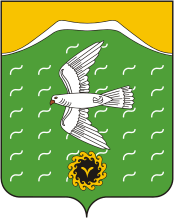 Администрация сельского поселенияСайрановский сельсоветмуниципального районаИшимбайский районРеспублики БашкортостанТөньяҡ  урамы, 8,Яңы  Әптек  ауылы, Ишембай районы, Башкортостан Республикаһы453222Тел.; 8(34794) 72-631, факс 72-631.Е-mail: sairansp@rambler.ru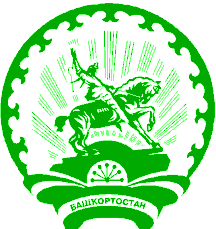 ул. Северная,8,с.Новоаптиково, Ишимбайский район,Республика Башкортостан453222Тел.; 8(34794) 72-631, факс 72-631.Е-mail: sairansp@rambler.ru